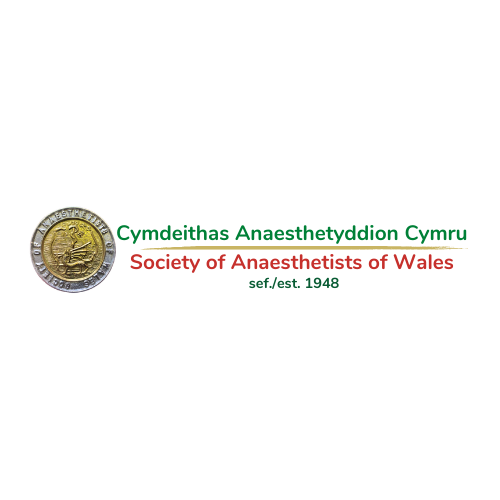 Autumn Scientific Meeting 202214 th October 2022Professor Michael Rosen Prize Competition Application FormDetails of the first author of the presentation:For staff-in-training only:Name including title: 					 Job title / grade:Hospital:Full correspondence address: Telephone:Mobile: Email: For Medical Students only:Name: 					 Medical School year:Full correspondence address: Telephone:Mobile: Email: Hospital where work was undertaken:Named supervisor for project (must be consultant or senior trainee ST6 or above):Supervisor correspondence email:Title of abstract: Category:	Quality Improvement & Audit / Case Report / ResearchDetails of the presenter (if different to above):Name including title: Job title / grade: Hospital: DeclarationI hereby submit my abstract to the Society of Anaesthetists of Wales for consideration of presentation at the Spring Scientific Meeting.  By e-mailing the form to Dr. Danielle Huckle on sawcouncil.secretary@gmail.com or posting the form to the Society, I declare that:I am one of the participants in the project.I have read and understood the rules pertaining to the competition.For quality improvement / audit projects, the project has been registered with the Audit Department in the hospital(s) concerned.For case reports, informed consent has been obtained from the patient for presentation of the case and for any photos or images used therein.For research projects, approval from the local Research & Development Board has been obtained.No personal identifiable information relating to patients is included in either the abstract or the presentation.  (The exception is for photos for which consent had been obtained.)Abstract Your abstract must be 500 words maximum (not including references) and arranged using the following:BackgroundMethodsResultsDiscussionReferences You can submit using a separate Word document or add to this application form. If submitting a separate document please ensure the title and first author name are includedPlease use the following style for your references:Journals. Names and initials of six authors (if more than six, list three followed by et al.), title of paper, approved abbreviated title of journal, year of publication, volume number, first and last page numbers:
Myles PS, Chan MTV, Leslie K, Peyton P, Paech M, Forbes A. Effect of nitrous oxide on plasma homocysteine and folate in patients undergoing major surgery. Br J Anaesth 2008; 100: 780-6.Chapter in a book. The reference for an article forming part of a book should take the form:
Wildsmith JAW. Local anaesthetic agents. In: Aitkenhead AR, Smith G, Rowbotham DJ, eds. Textbook of Anaesthesia. Edinburgh: Churchill Livingstone Elsevier, 2007; 52-63.